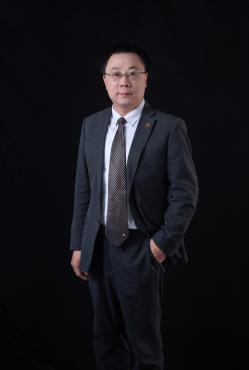 姓名：沈风雷     职称：副教授个人简介（选填）男，江苏海门人，博士，南通大学经济与管理学院会计系副教授，南通市科技企业孵化器协会监事长，南通市社会工作协会会长，创响江苏创业指导专家团一级专家，互联网+创业大赛国评委。历任南通大学服务地方工作处处长，南通大学国家大学科技园总经理；江苏省启东市副市长、南通市科技局副局长、南通产业技术研究院有限公司总经理等职务。在科技园区建设管理、招商、产学研合作、技术转移等方面具有丰富的工作经验。专业研究领域（必填*）目前主要从事公司治理、公司战略与风险管理、创新创业指导、科技园区规范化管理、新型研发机构可持续发展等方面的教学、研究和实践，获国家级创新创业导师，全国科普宣传先进个人等荣誉称号。专著与论集（必填*）著有专业书籍《孵化与蝶变》学术论文（选填）主要科研项目 （选填）讲授课程 （选填）指导研究生情况（选填）